ประชุมคณะกรรมการสนับสนุน แผนดำเนินงาน ปี 2567ระหว่างวันที่  18  ตุลาคม 2566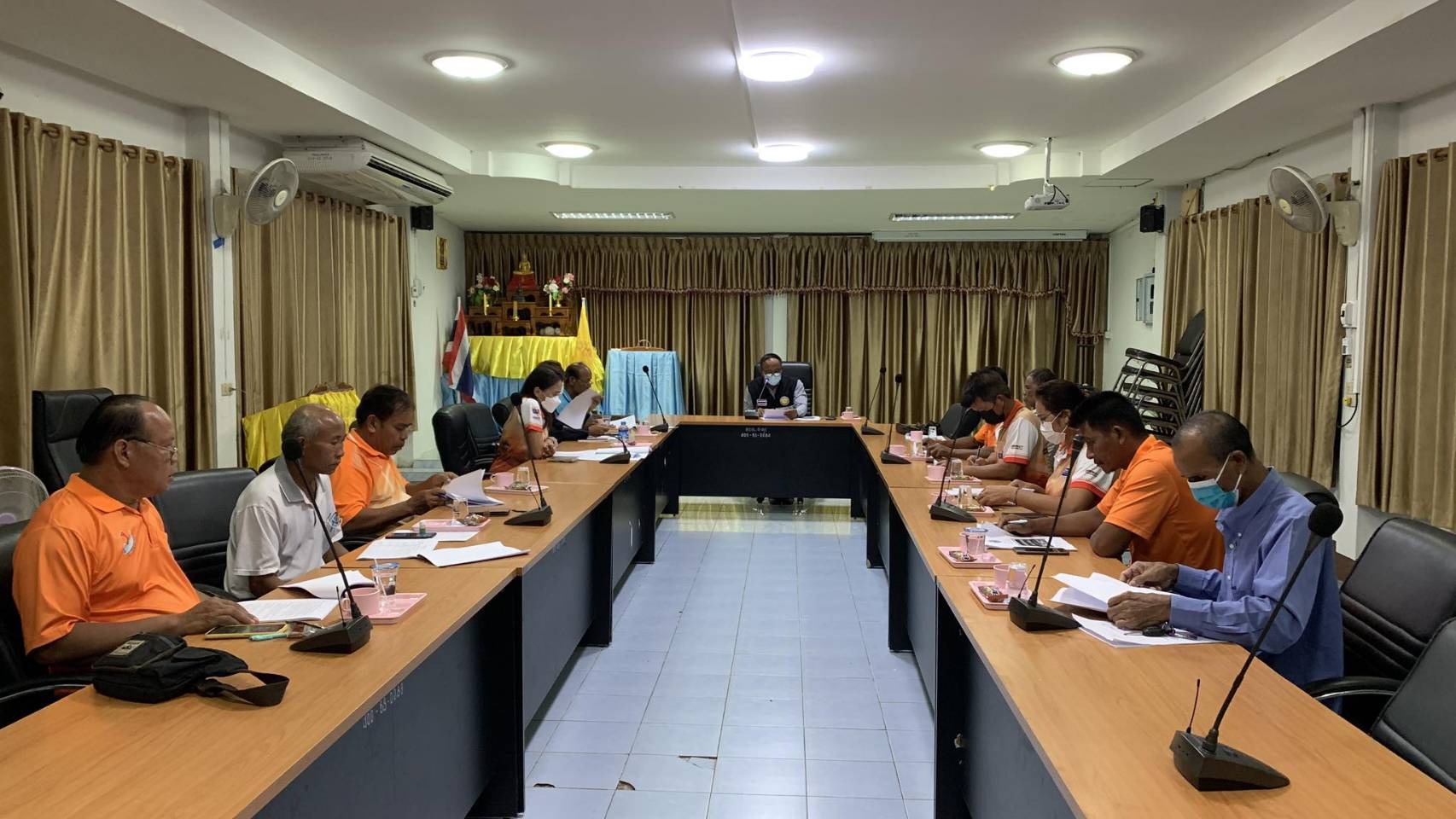 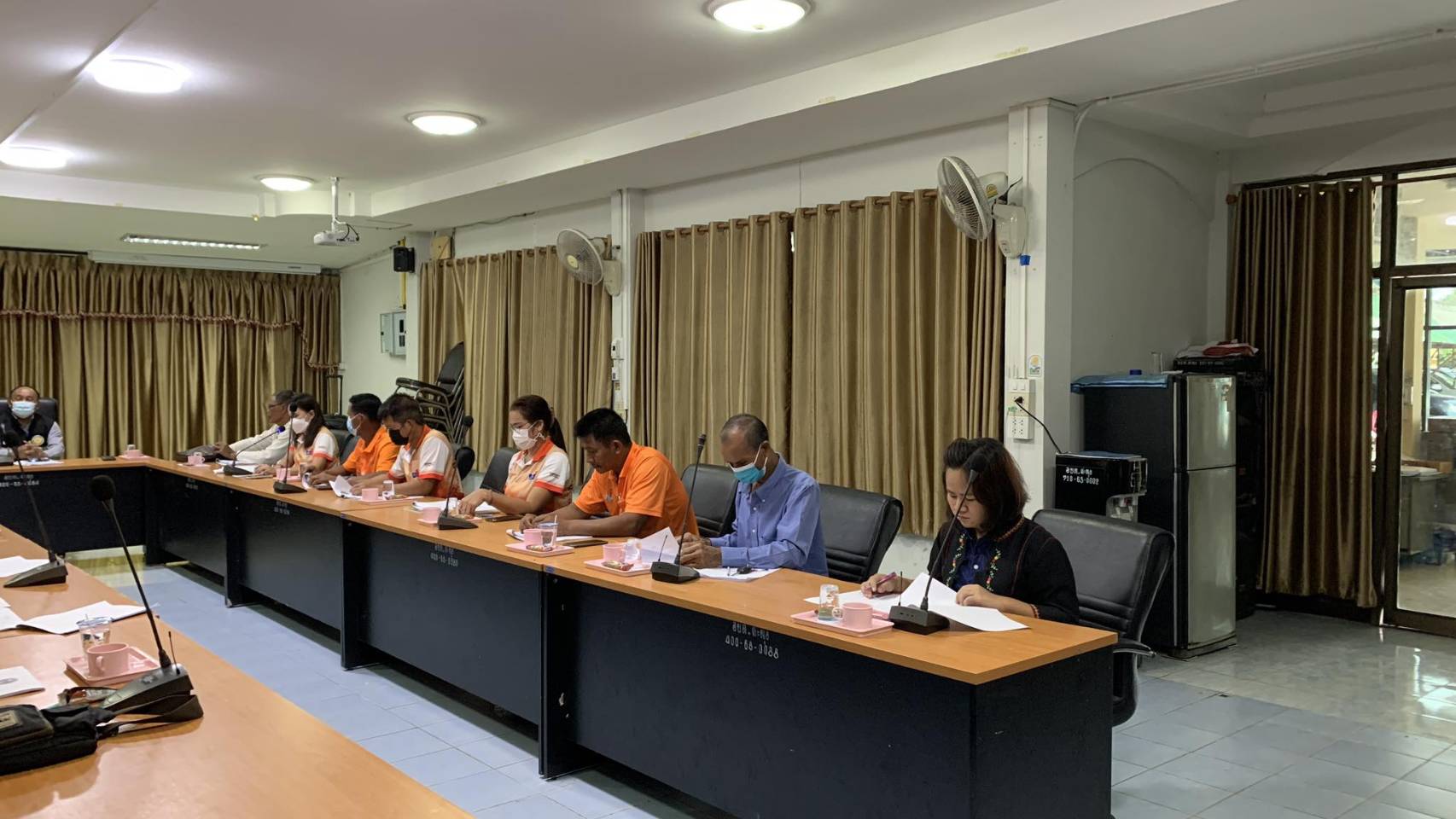 